ZAPYTANIE OFERTOWE SOBR.0000.272.75.22Zapytanie ofertowe na usługę przeprowadzenia kampanii promocyjnej Google Ads w ramach projektu Narodowej Agencji Wymiany Akademickiej Welcome to Poland - Optymalizacja w zakresie kompleksowej obsługi studentów cudzoziemców poprzez organizację Welcome Point UPWr oraz wzrost zaangażowania studentów zagranicznych UPWr w działania promocyjne uczelni (Nr umowy: PPI/WTP/2020/1/00111/U/0001) Sierpień   2022                                                                                                                            Prorektor ds. organizacji i rozwoju uczelni           prof. dr hab. inż. Adam SzewczukSEKCJA I: ZAMAWIAJĄCYI.1) NAZWA I ADRES: Uniwersytet Przyrodniczy we Wrocławiu, ul. Norwida 25, 50-375 WrocławNIP: 896-000-53-54, REGON: 000001867I.2) RODZAJ ZAMAWIAJĄCEGO: Uczelnia publiczna.I.3) PODSTAWOWE REGUŁY OBOWIĄZUJĄCE W POSTĘPOWANIU:Do postępowania nie stosuje się przepisów ustawy z dnia  z dnia 11 września 2019 roku – Prawo zamówień publicznych (tekst jedn. – Dz. U. z 2021 r. poz. 1129, ze zm.), na podstawie wyłączenia zawartego w art. 2 ust. 1 pkt. 1. Ustawy Pzp.W sprawach nie uregulowanych niniejszym zapytaniem ofertowym oraz do czynności podejmowanych przez Zamawiającego i Wykonawców stosować  się  będzie  przepisy Kodeksu Cywilnego Postępowanie prowadzone jest w formie Zapytania ofertowego (czyt. dalej: „ZO”) Nie dopuszcza się złożenie ofert częściowych. Dopuszcza się złożenie oferty wspólnej (konsorcjum).W niniejszym postępowaniu Zamawiający nie wymaga wniesienia wadium.Nie dopuszcza się złożenia oferty wariantowej.Nie przewiduje się udzielenia zamówień uzupełniających.Nie będzie wykorzystana aukcja elektroniczna.Wykonawcom nie przysługuje zwrot kosztów uczestnictwa w postępowaniu w szczególności zwrot kosztów przygotowania oferty.SEKCJA II: PRZEDMIOT ZAMÓWIENIAII.1) OKREŚLENIE PRZEDMIOTU ZAMÓWIENIA II.1.1) Przedmiotem zamówienia jest usługa przeprowadzenia kampanii promocyjnej Google Ads w ramach projektu Narodowej Agencji Wymiany Akademickiej Welcome to Poland - Optymalizacja w zakresie kompleksowej obsługi studentów cudzoziemców poprzez organizację Welcome Point UPWr oraz wzrost zaangażowania studentów zagranicznych UPWr w działania promocyjne uczelni (Nr umowy: PPI/WTP/2020/1/00111/U/0001).Kampania Google Ads, zakłada pakiet działań promocyjnych w wyszukiwarce Google, sieci reklamowej Google, reklamę w YouTube, reklamę w Gmail oraz remarketing Google przewidzianą w terminach od zawarcia umowy do końca roku 2022. Kampania będzie koncentrować się na promowaniu 3 filmów opracowanych w ramach trwającego projektu Narodowej Agencji Wymiany Akademickiej (NAWA) „Welcome to Poland” (Nr umowy: PPI/WTP/2020/1/00111/U/0001), docieranie do grup docelowych poprzez słowa kluczowe oraz reklamy Google.Kampania targetowana będzie na kraje Europy i Azji (z wyłączeniem Chin ze względu na zbyt długie procedury wewnętrzne zw. z wyjazdem z kraju). Szczególnie należy uwzględnić Wielką Brytanię, Norwegię, Irlandię, Niemcy i Szwecję - stamtąd głównie pochodzą kandydaci na studia weterynaryjne w języku angielskim oraz z tego regionu spodziewane jest największe zainteresowanie kierunkiem Food Technology prowadzonym wspólnie z hiszpańską uczelnią Miguel Hernández University of Elche, w ramach wcześniejszego projektu NAWA, zrealizowanego przez UPWr. Kampania skupi się na słowach kluczowych dot. poszukiwania kierunków studiów (związanych z naukami weterynaryjnymi oraz naukami o żywności i technologii żywności, a także Szkoły Doktorskiej UPWr) oraz UPWr, jako uczelni przyrodniczo-technologicznej.Targetowanie rozbije się na dwie grupy wiekowe:17-22 lat (poszukujący studiów medycznych od razu po szkole średniej, posiadających dokument uprawniający do podjęcia studiów) dla filmu promującego studia na kierunku Veterinary Medicine, osób zainteresowanych studiami związanymi z naukami weterynaryjnymi; oraz21-27 lat (poszukujący studiów II i III stopnia) w dziedzinach nauk weterynaryjnych oraz nauk o żywności.50-65 lat – rodzice potencjalnych kandydatów na studia, którzy będą ponosili koszty studiów na kierunku Veterinary Medicine.Pod kątem zainteresowań grupa docelowa zostanie podzielona na:osoby zainteresowane weterynarią, studiami z zakresu weterynarii za granicą, naukami o zwierzętach poszukujące studiów dla absolwentów szkoły średniej, za granicą, związanych z daną dziedziną; oraz osoby zainteresowane naukami o żywieniu, żywności i technologii żywności, dietetyką poszukujące studiów II stopnia za granicą związanych z daną dziedziną.Uczelnia we własnym zakresie prowadzi promocję w mediach społecznościowych, dlatego nie stanowi ona przedmiotu zamówienia.Uczelnia dysponuje grafikiem, który opracuje kreacje graficzne w oparciu o media plan i wymagania techniczne przygotowane przez oferenta wyłonionego na drodze niniejszego zapytania ofertowego.Oferta powinna zawierać co najmniej następujące informacje:Estymację przewidywanych wyników w założonym budżecie dla kampanii o minimalnych składowych: wyszukiwarka Google, sieć GDN, reklama w YouTube, remarketing Google, reklama w Gmail;Propozycję budżetu mediowego pod realizację wyników;Informację o posiadanym statusie Google Partner (Standard lub Premier);Referencje od klientów za zrealizowane kampanie w budżecie powyżej 100 tys. zł (maksymalnie 3),Deklarację udostępnienia (lub nie) reklamowych kont źródłowych w celu weryfikacji przebiegu kampanii;Sposób naliczania prowizji i relację kosztów prowizji do łącznego budżetu kampanii;Pozostałe koszty związane z realizacją zamówienia (jeśli są).Zamawiający wymaga, aby Wykonawca zobowiązał się w szczególności do:przygotowania i przedstawienia Zamawiającemu do weryfikacji listy słów kluczowych oraz harmonogramu działań, najpóźniej na 5 dni przed uruchomieniem kampanii,uwzględniania modyfikacji zamawiającego dotyczących zmian oferty dostępnych kierunków studiów, związanych z uruchamianiem/wygaszaniem naborów, w ciągu 24 h od momentu powzięcia drogą mailową informacji o niniejszym fakcie,bieżącego, tj. w ciągu 24 h od wystąpienia, raportowania Zamawiającemu, zdarzeń znacząco odbiegających od normy, przez co rozumie się dobowe zmiany wskaźników kampanii na poziomie powyżej 30%;bieżącej optymalizacji kierowania kampanii w zależności od bieżących wyników kampanii;comiesięcznego sprawozdawania wyników kampanii w formie elektronicznego raportu, dostarczanego Zamawiającemu drogą mailową, w ciągu 7 dni kolejnego miesiąca,podsumowania wyników kampanii w raporcie zbiorczym złożonym w ciągu 7 dni po zakończeniu realizacji przedmiotu umowy,niezwłocznego poinformowania Zamawiającego o zakończeniu realizacji przedmiotu umowy.Od oferenta oczekuje się przygotowania strategii i taktyki doboru mediów do realizacji kampanii, która pozwoli uzyskać łącznie 6 000 000 wyświetleń filmów wskazanych w opisie przedmiotu zamówienia.Dodatkowo oczekiwane jest comiesięczne raportowanie danych z Google Analytics oraz zliczanie i raportowanie konwersji.KOD CPV – 79342000-3- Usługi marketingowe.Cele wykonania zamówienia - Celem kampanii jest promocja nowoczesnej oferty edukacji Uniwersytetu Przyrodniczego we Wrocławiu za granicą, jako atrakcyjnego miejsca do podejmowania studiów przez kandydatów z zagranicy i wzmocnienie wizerunku uczelni dążącej to otrzymania statusu uczelni badawczej poprzez wykorzystanie trzech anglojęzycznych filmów powstałych w projekcie NAWA (Nr umowy: PPI/WTP/2020/1/00111/U/0001). Celem pośrednim jest także promocja wizerunku Uniwersytetu Przyrodniczego we Wrocławiu, jako najlepszej uczelni rolniczej w Polsce (wg Perspektywy). Dzięki kampanii planuje się dotrzeć do potencjalnych kandydatów na studia anglojęzyczne prowadzone i planowane do uruchomienia na UPWr (Veterynary Medicine, Food Technology, Doctoral School, Bioeconomy). Szczegółowe postanowienia dotyczące wykonywania zobowiązań odnoszących się do niniejszego zamówienia zawarto we wzorze umowy – Załącznik nr 5 do zapytania ofertowego.II.2) TERMIN WYKONANIA ZAMÓWIENIA:Termin realizacji zamówienia: realizacja przedmiotu zamówienia obejmuje przygotowanie i przeprowadzenie działań reklamowych, w terminie 7 dni od zawarcia umowy do 31 grudnia 2022 r., z użyciem reklamy Google Ads, maksymalizując zaangażowanie użytkowników w treści proponowane na stronie www.rekrutacja.upwr.edu.pl, w tym w filmach, zrealizowanych w ramach projektu NAWA, w celu pozyskania łącznie 6 000 000 wyświetleń tych filmów. SEKCJA III: INFORMACJE O CHARAKTERZE PRAWNYM, EKONOMICZNYM, FINANSOWYM I TECHNICZNYMIII.1. WYKLUCZENIE III.1.1) Z postępowania wyklucza się Wykonawcę:który jest powiązany kapitałowo lub osobowo z Zamawiającym. Poprzez powiązania kapitałowe lub osobowe rozumie się wzajemne powiązania między Zamawiającym lub osobami upoważnionymi w imieniu Zamawiającego lub osobami wykonującymi w imieniu Zamawiającego czynności związane z przeprowadzeniem procedury wyboru Wykonawcy a Wykonawcą polegające w szczególności na:uczestniczeniu w spółce jako wspólnik spółki cywilnej lub spółki osobowej;posiadaniu co najmniej 10% udziałów  lub akcji, o ile niższy próg nie wynika z przepisów prawa,pełnieniu funkcji członka organu nadzorczego lub zarządzającego, prokurenta, pełnomocnikapozostawaniu w związku małżeńskim, w stosunku pokrewieństwa lub powinowactwa w linii prostej, pokrewieństwa drugiego stopnia lub powinowactwa drugiego stopnia w linii bocznej lub w stosunku przysposobienia, opieki lub kurateli;będącego podmiotem pozostającym z Zamawiającym w takim stosunku faktycznym lub prawnym, który może budzić uzasadnione wątpliwości co do bezstronności w wyborze dostawcy towaru lub usługi,który wykonywał bezpośrednio czynności  związane  z przygotowaniem postępowania  lub  posługiwali  się  w  celu  sporządzenia  oferty  osobami uczestniczącymi  w  dokonywaniu  tych  czynności, chyba  że  udział  tych  wykonawców  w postępowaniu  nie  utrudni  uczciwej  konkurencji; w stosunku do którego otwarto likwidację, w zatwierdzonym przez sąd układzie w postępowaniu restrukturyzacyjnym jest przewidziane zaspokojenie wierzycieli przez likwidację jego majątku lub sąd zarządził likwidację jego majątku w trybie art. 332 ust. 1 ustawy z dnia 15 maja 2015 r. - Prawo restrukturyzacyjne (Dz. U. poz. 978, z późn. zm.) lub którego upadłość ogłoszono, z wyjątkiem wykonawcy, który po ogłoszeniu upadłości zawarł układ zatwierdzony prawomocnym postanowieniem sądu, jeżeli układ nie przewiduje zaspokojenia wierzycieli przez likwidację majątku upadłego, chyba że sąd zarządził likwidację jego majątku w trybie art. 366 ust. 1 ustawy z dnia 28 lutego 2003 r. - Prawo upadłościowe (t.j. Dz.U. 2019 poz. 498.);który nie zgodził się na przedłużenie okresu związania ofertą; który złożył nieprawdziwe  informacje mające wpływ   lub   mogące   mieć   wpływ   na   wynik prowadzonego postępowania; który nie wykazał spełniania warunków udziału w postępowaniu. Żaden z Wykonawców wspólnie ubiegających się o udzielenie zamówienia nie może podlegać wykluczeniu z postępowania.III.2) WARUNKI UDZIAŁUIII.2.1.) Opis warunków udziału w postępowaniu oraz opis sposobu dokonywania oceny spełniania tych warunków: O udzielenie zamówienia mogą ubiegać się Wykonawcy, którzy spełniają warunki udziału w postępowaniu, dotyczące.:zdolności technicznej lub zawodowej:Zamawiający uzna warunek za spełniony, jeżeli Wykonawca wykaże, że:posiadają kompetencje lub uprawnienia do prowadzenia określonej działalności zawodowej lub czynności, jeżeli przepisy prawa nakładają obowiązek ich posiadania;Dysponują potencjałem technicznym i osobami zdolnymi do wykonania zamówienia.Znajdują się w sytuacji ekonomicznej i finansowej zapewniającej wykonanie zamówienia.Złożą oświadczenia o braku powiązań kapitałowych i osobowych z Zamawiającym.niezbędnej wiedzy i doświadczenia:Zamawiający uzna warunek za spełniony, jeżeli Wykonawca wykaże, że w ciągu ostatnich 3 lat (lub jeśli okres działalności jest krótszy, to w tym okresie) zrealizowali min. 2 zamówienia o budżecie nie mniejszym niż 100 tys. zł brutto każde, których przedmiotem była realizacja kampanii promocyjnej uczelni i przedstawią kontakt mailowy do osoby/osób mogących potwierdzić powyższe realizacje oraz podając  ich rodzaj i wartość, daty i miejsca wykonania, oraz przedstawiam dokumenty potwierdzające że usługi te zostały wykonane w sposób należytyDowodami, o których mowa powyżej, są referencje lub inne dokumenty wystawione przez podmiot, na rzecz którego dostawy były wykonywane. Jeżeli z uzasadnionych przyczyn o obiektywnym charakterze Wykonawca nie jest w stanie uzyskać dokumentów, o których mowa powyżej - oświadczenie Wykonawcy. Jeżeli załączony wykaz wykonanych usług będzie potwierdzać wartość tych dostaw w walucie innej niż PLN, Wykonawca powinien dokonać przeliczenia na PLN według średniego kursu NBP z dnia, w którym niniejsze ogłoszenie o zamówieniu zostało opublikowane w Biuletynie Informacji Publicznej.Ocena spełniania warunków udziału w postępowaniu zostanie dokonana zgodnie z formułą „spełnia-nie spełnia” na podstawie złożonych dokumentów lub oświadczeń Wykonawcy. Niespełnienie chociażby jednego z warunków udziału w postępowaniu skutkować będzie wykluczeniem Wykonawcy z postępowania o udzielenie zamówienia. Oferta Wykonawcy wykluczonego uznana zostanie za odrzuconą.Warunki określone w ust. 4.1 Wykonawcy wspólnie ubiegający się o udzielenie zamówienia mogą wykazać ich spełnienie łącznie (wspólnie).III.3) INFORMACJA O OŚWIADCZENIACH I DOKUMENTACH III.3.1) Informacja o oświadczeniach i dokumentach, jakie mają dostarczyć wykonawcy w celu potwierdzenia braku podstaw do wykluczenia: W celu potwierdzenia braku podstaw do wykluczenia Wykonawca obowiązany jest dołączyć do oferty następujące dokumenty: oświadczenie o braku podstaw do wykluczenia - zgodnie z Załącznikiem nr 4 do Zapytania ofertowego,odpisu z właściwego rejestru lub z centralnej ewidencji i informacji o działalności gospodarczej, jeżeli odrębne przepisy wymagają wpisu do rejestru lub ewidencji, w celu potwierdzenia braku podstaw wykluczenia na podstawie pkt III 1.1 pkt 4) ZO . W przypadku Wykonawców wspólnie ubiegających się o udzielenie zamówienia oświadczenie i odpis  składa osobno każdy z takich Wykonawców.III.3.2) Informacja o oświadczeniach i dokumentach, jakie mają dostarczyć wykonawcy w celu potwierdzenia spełnienia warunków udziału w postępowaniu: W celu oceny spełniania warunków udziału w postępowaniu Wykonawca obowiązany jest dołączyć do oferty następujące dokumenty: Oświadczenie o spełnianiu warunków udziału w postępowaniu - zgodnie z Załącznikiem nr 2 do Zapytania ofertowego.wykazu usług wykonanych, a w przypadku świadczeń okresowych lub ciągłych również wykonywanych nie wcześniej niż w okresie ostatnich 3 lat przed upływem terminu składania ofert, a jeżeli okres prowadzenia działalności jest krótszy – w tym okresie, wraz z podaniem ich wartości, przedmiotu, dat wykonania i podmiotów, na rzecz których usługi  zostały wykonane, oraz załączeniem dowodów określających czy te usługi zostały wykonane lub są wykonywane należycie, przy czym dowodami, o których mowa, są referencje bądź inne dokumenty wystawione przez podmiot, na rzecz którego usługi były wykonywane, a jeżeli z uzasadnionej przyczyny o obiektywnym charakterze wykonawca nie jest w stanie uzyskać tych dokumentów – oświadczenie wykonawcy. W przypadku świadczeń okresowych lub ciągłych nadal wykonywanych referencje bądź inne dokumenty potwierdzające ich należyte wykonywanie powinny być wydane nie wcześniej niż 3 miesiące przed upływem terminu składania ofert - Załącznik nr 3 do Zapytania ofertowego.SEKCJA IV: PROCEDURAIV.1) KRYTERIA OCENY OFERT:Badaniu i ocenie podlegają oferty, które nie zostały odrzucone i które zostały złożone przez Wykonawców niepodlegających wykluczeniu (na danym etapie badania i oceny ofert). Przy wyborze ofert Zamawiający będzie się kierował następującymi kryteriami oceny ofert: Łączna liczba punktów możliwych do uzyskania stanowi sumę punktów otrzymanych za kolejne kryteria.a) Kryterium „estymacja wyników”:- estymacja przewidywanych wyników w zadanym budżecieb) Kryterium „jakość”:- realizacja usługi, stanowiącej przedmiot zamówienia, przy wykorzystaniu platformy Search Ads 360 oraz platformy marketingowej Google, w tym reklamy Display&Video 360c) Kryterium „propozycja budżetu”:- propozycja budżetu mediowego pod realizację wynikówd) Kryterium „case study”:- agencja zrealizowała kampanię w budżecie min. 100 tys. zł brutto każdaPunkty będą przyznawane wg następującej zasady: 1% = 1 pktSposób obliczania punktów: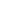 Maksymalna liczba możliwych do osiągnięcia punktów: 100, w tym za kryterium:estymacja wyników - 40 pktpropozycja budżetu  - 20 pktjakość- 30 pktcase study - 10 pkt
Zamawiający obliczy punkty liczbowo z dokładnością do dwóch miejsc po przecinku, zaokrąglając zgodnie     z zasadami matematycznymi. Zamawiający udzieli zamówienia Wykonawcy, którego oferta nie zostanie odrzucona i otrzyma największą łączną liczbę punktów.W przypadku braku możliwości wyboru oferty najkorzystniejszej z uwagi na to, że dwie lub więcej ofert przedstawia taki sam bilans kryteriów oceny oferty, Zamawiający wybierze spośród tych ofert tę z lepszą estymacją wyników.Jeżeli zaoferowana cena lub koszt, lub ich istotne części składowe, wydają się rażąco niskie w stosunku do przedmiotu zamówienia i budzą wątpliwości zamawiającego co do możliwości wykonania przedmiotu zamówienia zgodnie z wymaganiami określonymi przez zamawiającego lub wynikającymi z odrębnych przepisów, zamawiający może zwrócić się o udzielenie wyjaśnień, w tym złożenie dowodów, dotyczących wyliczenia ceny lub kosztu.Obowiązek wykazania, że oferta nie zawiera rażąco niskiej ceny lub kosztu spoczywa na wykonawcy. Zamawiający wybiera najkorzystniejszą ofertą w terminie związania ofertą określonym w Zapytaniu ofertowym.Jeżeli termin związania ofertą upłynął przed wyborem najkorzystniejszej oferty, zamawiający wzywa wykonawcę, którego oferta otrzymała najwyższą ocenę, do wyrażenia, w wyznaczonym przez zamawiającego terminie, pisemnej zgody na wybór jego oferty.W przypadku braku zgody, o której mowa powyżej, oferta podlega odrzuceniu, a Zamawiający zwraca się 
o wyrażenie takiej zgody do kolejnego Wykonawcy, którego oferta została najwyżej oceniona, chyba, że zachodzą przesłanki do unieważnienia postępowania.Zamawiający odrzuca ofertę wykonawcy, który nie udzielił wyjaśnień lub jeżeli dokonana ocena wyjaśnień wraz ze złożonymi dowodami potwierdza, że oferta zawiera rażąco niską cenę lub koszt w stosunku do przedmiotu zamówienia.IV.2) ODRZUCENIE OFERTY IV.2.1) Zamawiający odrzuca ofertę, jeżeli:jej treść nie odpowiada treści niniejszego Zapytania ofertowego,jej złożenie stanowi czyn nieuczciwej konkurencji w rozumieniu przepisów o nieuczciwej konkurencji,nie złożył na wezwania Zamawiającego wyjaśnień dotyczących treści złożonej oferty,jest nieważna na podstawie odrębnych przepisów,zostały złożone więcej niż  1 oferta przez jednego Wykonawcę.IV.2.2) Ofertę Wykonawcy wykluczonego uznaje się za odrzuconą.IV.3) WYBÓR NAJKORZYSTNIEJSZEJ OFERTYIV.3.1) O wyborze najkorzystniejszej oferty Zamawiający zawiadamia niezwłocznie za pośrednictwem środków komunikacji elektronicznej (pocztą elektroniczną) Wykonawców, którzy złożyli oferty, a ponadto informację zamieszcza na stronie internetowej https://bip.upwr.edu.pl/zamowienia-publiczne/zamowienia-do-130000-zl ,IV.3.2) Informacja o wyborze najkorzystniejszej oferty zawiera: nazwę albo imię i nazwisko, siedzibę albo miejsce zamieszkania i adres, jeżeli jest miejscem wykonywania działalności Wykonawcy, którego ofertę wybrano, oraz  nazwy albo imiona i nazwiska, siedziby albo miejsca zamieszkania i adresy, jeżeli są miejscami wykonywania działalności Wykonawców, którzy złożyli oferty, punktację przyznaną ofertom,  informacje o Wykonawcach, którzy zostali wykluczeni, informację o Wykonawcach, których oferta została odrzucona.IV.3.3)  Z Wykonawcą, którego oferta uznana będzie za najkorzystniejszą, zostanie zawarta umowa wg wzoru stanowiącego Załącznik nr 5 do Zapytania ofertowego.IV. 3.4) Wykonawcy, który złożył najkorzystniejszą ofertę, Zamawiający wskaże termin i miejsce podpisania umowy.  
W przypadku gdy wybrany Wykonawca odstąpi od zawarcia umowy, Zamawiający zawiera umowę z kolejnym Wykonawcą, który w postępowaniu o udzielenie zamówienia uzyskał kolejną najwyższą liczbę punktów.IV.3.5) Przed zawarciem umowy w sprawie zamówienia publicznego, Wykonawca, którego oferta została uznana za najkorzystniejszą zobowiązany jest dopełnić następujących formalności:jeżeli oferta wykonawców, którzy złożyli ofertę wspólną (konsorcjum), została wybrana, Zamawiający żąda przed zawarciem umowy w sprawie zamówienia publicznego umowy regulującej współpracę tych Wykonawców,przedłożyć oryginał lub potwierdzone/ą przez notariusza kopie/ę odpowiednich/odpowiedniego pełnomocnictw/a, jeśli w imieniu Wykonawcy umowę zawierał będzie pełnomocnik lub pełnomocnicy. IV.3.6.) Zawarcie umowy z Wykonawcą może nastąpić w formie pisemnej lub elektronicznej (wraz z kwalifikowanym podpisem elektronicznym).IV.4) UNIEWAŻNIENIE POSTĘPOWANIA IV.4.1) Zamawiający unieważnia niniejsze postępowanie, jeżeli:nie złożono żadnej oferty niepodlegającej odrzuceniu,cena najkorzystniejszej oferty lub oferta z najniższą ceną przekracza kwotę jaką Zamawiający zamierza przeznaczyć na sfinansowanie zamówienia, wystąpiła istotna zmiana okoliczności powodująca, że prowadzone postępowanie lub wykonanie zamówienia nie leży w interesie publicznym, czego nie można było wcześniej przewidzieć,w innych uzasadnionych okolicznościach związanych z niemożliwością osiągnięcia celu gospodarczego,postępowanie obarczone jest niemożliwą do usunięcia wadą uniemożliwiającą zawarcie umowyIV.4.2) O unieważnieniu postępowania o udzielenie zamówienia Zamawiający zawiadamia jednocześnie wszystkich Wykonawców, którzy:ubiegali się o udzielenie zamówienia - w przypadku unieważnienie postępowania przed upływem terminu składania ofert,złożyli oferty - w przypadku unieważnienia postępowania po upływie terminu składania ofert.V.  SPOSÓB PRZYGOTOWANIA OFERTY V.1) Wykaz oświadczeń lub dokumentów złożonych wraz z ofertą: Wypełniony i podpisany Formularz ofertowy zawierający cenę z uwzględnieniem podatku od towarów i usług VAT wyrażoną w walucie PLN – wzór formularza jest Załącznikiem nr 1 do niniejszego Zapytania ofertowego.Aktualny odpis z właściwego rejestru lub z Centralnej ewidencji informacji o działalności gospodarczej, wystawiony nie wcześniej niż 6 miesięcy przed upływem terminu składania ofert,Wypełnione i podpisane Oświadczenie o spełnieniu warunków udziału w postępowaniu stanowiące  Załącznik nr 2 do Zapytania ofertowego,Wypełniony i podpisany Wykaz usług wraz z dowodami określającymi czy te usługi zostały wykonane lub są wykonywane należycie stanowiące  Załącznik nr 3 do Zapytania ofertowego;Wypełnione i podpisane Oświadczenie o braku podstaw do wykluczenia stanowiące Załącznik nr 4 do Zapytania ofertowego;Ewentualne pełnomocnictwo w przypadku, gdy dokumenty podpisywane są przez osobę do reprezentacji Wykonawcy inną niż wskazana w dokumencie rejestracyjnym przedsiębiorcy, do oferty należy dołączyć pełnomocnictwo do: reprezentowania Wykonawcy w postępowaniu o udzielenie zamówienia/albo/reprezentowania w postępowaniu i zawarcia umowy w sprawie zamówienia. Pełnomocnictwo musi być przedstawione w oryginale. Dopuszcza się również złożenie w ofercie notarialnie potwierdzonej za zgodność z oryginałem kopii pełnomocnictwa.V.2) Oferta składana wspólnie:V.2.1) W przypadku oferty Wykonawców wspólnie ubiegających się o udzielenie zamówienia (konsorcjum): W Formularzu ofertowym należy wskazać firmy (nazwy) wszystkich Wykonawców wspólnie ubiegających się o udzielenie zamówienia;oferta musi być podpisana w taki sposób, by wiązała prawnie wszystkich Wykonawców wspólnie ubiegających się o udzielenie zamówienia. Osoba podpisująca ofertę musi posiadać umocowanie prawne do reprezentacji. Umocowanie musi wynikać z treści pełnomocnictwa załączonego do oferty – treść pełnomocnictwa powinna dokładnie określać zakres umocowania;dokumenty, o których mowa w niniejszym Rozdziale pkt V.1 1)I 5) obowiązany będzie złożyć każdy z Wykonawców wspólnie ubiegających się o udzielenie zamówienia;wszyscy Wykonawcy wspólnie ubiegający się o udzielenie zamówienia będą ponosić odpowiedzialność solidarną za wykonanie umowy;Wykonawcy wspólnie ubiegający się o udzielenie zamówienia wyznaczą spośród siebie Wykonawcę kierującego (lidera), upoważnionego do zaciągania zobowiązań, otrzymywania poleceń oraz instrukcji dla i w imieniu każdego, jak też dla wszystkich partnerów;Zamawiający może w ramach odpowiedzialności solidarnej żądać wykonania umowy w całości przez lidera lub od wszystkich Wykonawców wspólnie ubiegających się o udzielenie zamówienia łącznie lub każdego z osobna.V.2.2) Ofertę wraz z załącznikami należy złożyć w formie elektronicznej (PDF), za pośrednictwem poczty elektronicznej na adres: aleksandra.staszewska@upwr.edu.pl. Zaleca się, aby oferta wraz z dokumentami została złożona w 1 pliku.V.2.3) W przypadku, gdy Wykonawca zamierza powierzyć podwykonawcom wykonanie części zamówienia, zobowiązany jest do wskazania w ofercie tej części zamówienia, której wykonanie powierzy podwykonawcom.V.2.4) Oferta musi być sporządzona w języku polskim.V.2.5) Oferta wraz z załącznikami musi być podpisana przez osobę (osoby) umocowaną(e) do reprezentowania Wykonawcy, tj. osobę (lub osoby) umocowaną(e) do składania oświadczeń woli w imieniu Wykonawcy. Ewentualne umocowanie innych osób do podpisania oferty wraz z załącznikami musi być dołączone do oferty. Pełnomocnictwo powinno być przedstawione w formie oryginału lub kopii poświadczonej za zgodność z oryginałem przez notariusza. V.2.6) W przypadku załączenia kopii wymaganych dokumentów niezbędne jest poświadczenie ich zgodności 
z oryginałem przez Wykonawcę.V.2.7) We wszelkiej korespondencji związanej z niniejszym postępowaniem Zamawiający i Wykonawcy posługują się numerem postępowania nadanym przez Zamawiającego SOBR.0000.272.75.22.V.2.8) Zamawiający nie przewiduje sposobu komunikowania się z Wykonawcami w inny sposób niż przy użyciu środków komunikacji elektronicznej. V.2.9 Za datę wpływu uznaje się datę dostarczenia wiadomości do skrzynki e-mail Zamawiającego.V.2.10 W celu dokonania zmian bądź poprawek, przed upływem terminu składania ofert, Wykonawca może wycofać wcześniej złożoną ofertę i złożyć ją po modyfikacji ponownie.V.4.) Sposób obliczenia cenyW cenie ofertowej Wykonawca zobowiązany jest ująć wszystkie przewidywane koszty związane z realizacją zamówienia, w tym podatek VAT naliczony zgodnie z obowiązującymi przepisami oraz wszystkie inne koszty, bez których realizacja zamówienia nie byłaby możliwa.Cenę oferty należy podać jako cenę netto, do której należy doliczyć podatek VAT w obowiązującej wysokości na dzień składania oferty. Po zsumowaniu podać cenę brutto.	Do oceny oferty Zamawiający przyjmie cenę brutto z formularza oferty. Cenę ofertową należy wyrazić w PLN. Jeżeli złożono ofertę, której wybór prowadziłby do powstania u Zamawiającego obowiązku podatkowego zgodnie z przepisami o podatku od towarów i usług, Zamawiający w celu oceny takiej oferty dolicza do przedstawionej w niej ceny podatek od towarów i usług, który miałby obowiązek rozliczyć zgodnie z tymi przepisami. Wykonawca, składając ofertę, informuje Zamawiającego, czy wybór oferty będzie prowadzić do powstania u Zamawiającego obowiązku podatkowego, wskazując nazwę (rodzaj) towaru lub usługi, których dostawa lub świadczenie będzie prowadzić do jego powstania, oraz wskazując ich wartość bez kwoty podatku. Oświadczenie takie należy złożyć na formularzu ofertowym. Cena musi być podana z dokładnością do dwóch miejsc po przecinku (zgodnie z matematycznymi zasadami zaokrągleń) łącznie z należnym podatkiem od towarów i usług VAT, Podatek od towarów i usług (VAT) należy uwzględnić w cenie ofertowej w wysokości obowiązującej na dzień składania ofert. Zamawiający poprawia w tekście oferty oczywiste omyłki pisarskie, omyłki rachunkowe w obliczeniu ceny, oraz inne omyłki polegające na niezgodności oferty z ZO. Poprawiając omyłki rachunkowe, Zamawiający będzie uwzględniał konsekwencje rachunkowe dokonanych poprawek. VI. INFORMACJE ADMINISTRACYJNEVI.1.1) Termin składania ofert:  7 dni od dnia publikacji VI.1.4) Oferta złożona po terminie: Zamawiający niezwłocznie zawiadamia Wykonawcę o złożeniu oferty po terminie.VI.1.5) Kontakt: Osobami uprawnionymi do porozumiewania się z Wykonawcami są: w sprawach formalnych – 
Patrycja Miśków ul. Norwida 25, 50-375 Wrocław, pok. 32, mail: aleksandra.staszewska@upwr.edu.pl (poczta elektroniczna dostępna całodobowo). Porozumiewanie odbywa się tylko z zachowaniem pisemności, w języku polskim.VI.1.6) Związanie ofertą: Wykonawca jest związany ofertą przez okres 30 dni. Bieg terminu związania ofertą rozpoczyna się wraz z upływem terminu składania ofert. Wykonawca samodzielnie lub na wniosek Zamawiającego może przedłużyć termin związania ofertą na okres nie dłuższy niż 30 dni.VI.1.7) Wyjaśnienie treści zapytania ofertowego: Wykonawca może zwrócić się do Zamawiającego o wyjaśnienie treści warunków niniejszego Zapytania ofertowego na adres: aleksandra.staszewska@upwr.edu.pl . Zamawiający może udzielić wyjaśnień niezwłocznie, jednak nie później niż na 2 dni przed upływem terminu składania ofert, pod warunkiem, że wniosek o wyjaśnienie treści warunków zamówienia wpłynął do Zamawiającego nie później niż do końca dnia, w którym upływa połowa wyznaczonego terminu składania ofert. Jeżeli wniosek o wyjaśnienie treści warunków zamówienia wpłynął po upływie terminu składania wniosku, o którym mowa powyżej, lub dotyczy udzielonych wyjaśnień, Zamawiający może udzielić wyjaśnień albo pozostawić wniosek bez rozpoznania. Przedłużenie terminu składania ofert nie wpływa na bieg terminu składania wniosku, o którym mowa powyżej. Treść zapytań wraz z wyjaśnieniami Zamawiający zamieści, nie ujawniając ich źródła, na stronie internetowej Zamawiającego https://bip.upwr.edu.pl/zamowienia-publiczne/zamowienia-do-130000-zl/uslugi Wykonawcy mają obowiązek stałego śledzenia ww. stron internetowych.VI 1.8) Zmiana treści Zapytania ofertowego: W uzasadnionych przypadkach, Zamawiający może przed upływem terminu składania ofert zmienić treść Zapytania ofertowego. Informacja o takiej zmianie, w tym zmianie terminów, zamieszczona zostanie na stronie internetowej Zamawiającego https://bip.upwr.edu.pl/zamowienia-publiczne/zamowienia-do-130000-zl/uslugi. Wszelkie modyfikacje, uzupełnienia, ustalenia oraz zmiany, w tym zmiany terminów, jak również odpowiedzi na pytania Wykonawców wraz z wyjaśnieniami stają się integralną częścią zapytania i będą wiążące przy składaniu ofert. Wszelkie prawa i zobowiązania Wykonawców odnośnie do wcześniej ustalonych terminów będą podlegały nowemu terminowi. Zamawiający przedłuża termin składania ofert o czas niezbędny do wprowadzenia zmian w ofertach, jeżeli jest to konieczne z uwagi na zakres wprowadzonych zmian.VI.1.9) Warunki uzupełnienia, zmiany lub wycofania oferty: Wykonawca może przed upływem terminu składania ofert uzupełnić, zmienić lub wycofać swoją ofertę, przy czym uzupełnienie, zmiana lub wycofanie oferty następuje w takiej samej formie w jakiej złożono ofertę, tj. w formie pisemnej albo w postaci elektronicznej - opatrzone odpowiednio własnoręcznym podpisem. Wykonawca może uzupełnić lub zmienić ofertę poprzez przekazanie na adres wskazany przez Zamawiającego, w odrębnej przesyłce (sygnowanej numerem postępowania i informacją „zmiana oferty”) dokumentów, które będą stanowiły integralną część złożonej oferty. Wykonawca może wycofać ofertę poprzez złożenie Zamawiającemu na piśmie wniosku o wycofanie oferty. Wniosek o wycofanie oferty Wykonawca składa w taki sam sposób jak zmianę oferty, dodając dopisek „wycofanie oferty”. VI.2) Badanie ofertW toku badania i oceny ofert Zamawiający może żądać od Wykonawców wyjaśnień dotyczących treści złożonych ofert.VI.5) Ochrona osób fizycznych w związku z przetwarzaniem danych osobowych:Zgodnie z art. 13 ust. 1 i 2 Rozporządzenia Parlamentu Europejskiego i Rady (UE) 2016/679 z dnia 27 kwietnia 2016 r. w sprawie ochrony osób fizycznych w związku z przetwarzaniem danych osobowych i w sprawie swobodnego przepływu takich danych oraz uchylenia dyrektywy 95/46/WE (ogólne rozporządzenie o ochronie danych) z dnia 27 kwietnia 2016 r. (Dz. Urz. UE. L Nr 119, str. 1), zwane dalej „RODO” informujemy, że: Administratorem Pani/Pana danych osobowych jest Uniwersytet Przyrodniczy we Wrocławiu, z siedzibą przy ul. Norwida 25, 50-375 Wrocław, NIP: 896-000-53-54, REGON: 000001867. Administratora reprezentuje Rektor i o celach i sposobach przetwarzania danych osobowych podawanych w związku z realizacją procedur udzielania zamówień publicznych Uniwersytetu Przyrodniczego we Wrocławiu decyduje on sam jako administrator danych.  Uniwersytet Przyrodniczy we Wrocławiu wyznaczył osobę pełniącą zadania Inspektora Ochrony Danych (IOD), z którą można się kontaktować pod adresem mailowym: iod@upwr.edu.pl . Pani/Pana dane osobowe przetwarzane będą na podstawie art. 6 ust. 1 lit. c RODO w celu związanym z udzieleniem zamówienia publicznego prowadzonego w trybie zapytania ofertowego nr SOBR.0000.272.75.22,odbiorcami Pani/Pana danych osobowych będą osoby lub podmioty, którym udostępniona zostanie dokumentacja postępowania  zgodnie z  ustawą o dostępie do informacji publicznej (Dz.U. 2016 poz. 1764 z poź. zmian.)Dane osobowe mogą zostać przekazane organom kontrolnym, podmiotom realizującym badania ewaluacyjne, specjalistycznym firmom realizującym kontrole i audyt w ramach, podmiotom upoważnionym do odbioru danych osobowych na podstawie stosownych przepisów prawa lub umów,Dane przetwarzane będą przez okres niezbędny do prawidłowej realizacji zamówienia, do czasu wygaśnięcia wszelkich zobowiązań umownych lub do czasu wygaśnięcia praw i obowiązków wynikających z przepisów prawa. Dane będą przetwarzane przez okres wynikający z ustawy z dnia 14 lipca 1983 r. o narodowym zasobie archiwalnym i archiwach; Rozporządzenia Ministra Kultury i Dziedzictwa Narodowego z dnia 20 października 2015 r. w sprawie klasyfikowania i kwalifikowania dokumentacji, przekazywania materiałów archiwalnych do archiwów państwowych i brakowania dokumentacji niearchiwalnej, Rozporządzenia Ministra Spraw Wewnętrznych i Administracji z dnia 30 października 2006 r. w sprawie szczegółowego sposobu postępowania z dokumentami elektronicznymi, Ustawy  Prawo o szkolnictwie wyższym i nauce z dnia 20 lipca 2018 r. – przez okres 5 lat od dnia udzielenia zamówienia. Okres przechowywania danych może zostać każdorazowo przedłużony o okres przedawnienia roszczeń, jeżeli przetwarzanie danych będzie niezbędne do dochodzenia roszczeń lub do obrony przed takimi roszczeniami przez administratora danych. Po upływie ww. okresu dane osobowe będą archiwizowane w odniesieniu do Pani/Pana danych osobowych decyzje nie będą podejmowane w sposób zautomatyzowany, stosowanie do art. 22 RODOposiada Pani/Pan:na podstawie art. 15 RODO prawo dostępu do danych osobowych Pani/Pana dotyczących;na podstawie art. 16 RODO prawo do sprostowania Pani/Pana danych osobowychna podstawie art. 18 RODO prawo żądania od administratora ograniczenia przetwarzania danych osobowych z zastrzeżeniem przypadków, o których mowa w art. 18 ust. 2 RODO;  prawo do wniesienia skargi do Prezesa Urzędu Ochrony Danych Osobowych, gdy uzna Pani/Pan, że przetwarzanie danych osobowych Pani/Pana dotyczących narusza przepisy RODO;nie przysługuje Pani/Panu:w związku z art. 17 ust. 3 lit. b, d lub e RODO prawo do usunięcia danych osobowych;prawo do przenoszenia danych osobowych, o którym mowa w art. 20 RODO;na podstawie art. 21 RODO prawo sprzeciwu, wobec przetwarzania danych osobowych, gdyż podstawą prawną przetwarzania Pani/Pana danych osobowych jest art. 6 ust. 1 lit. c RODOZałączniki:Formularz ofertowy – zał. nr 1 Oświadczenie o spełnianiu warunków udziału w postępowaniu – zał. nr 2Wykaz usług– zał. nr 3Oświadczenie o braku podstaw do wykluczenia – zał. nr 4 Wzór umowy – zał. nr 5SOBR.0000.272.75.22 					załącznik nr 1 do Zapytania ofertowegoFORMULARZ OFERTYWykonawca:Nazwa: ................................................................................................................................................................................... Adres: ...................................................................................................................................................................................telefon: .......................................................... ,  e-mail ..............................................NIP: ................................................................... REGON: ............................................--------------------------------------------------------1. SKŁADAM OFERTĘ na wykonanie przedmiotu Zamówienia zgodnie z treścią zapytania i OFERUJĘ wykonanie przedmiotu Zamówienia ESTYMACJA WYNIKÓWNetto: ………………………………………………………………………………………………………………………...Podatek VAT: stawka: …………………….. w kwocie: …….…………………………………………………cena brutto: ………………………………………………………………………………………………………………..W powyższej cenie zostały uwzględnione wszystkie koszty związane z wykonaniem zamówienia zgodnie z wymaganiami określonymi w zapytaniu ofertowym oraz przedstawionym przez Zamawiającego opisem przedmiotu zamówienia.Cena brutto obejmuje wszelkie ryzyko i odpowiedzialność Wykonawcy za prawidłowe oszacowanie całkowitego kosztu realizacji usługi. Cena brutto obejmuje wszystkie koszty związane z realizacją zadania niezbędne do jego wykonania, w tym koszty dojazdu do miejsc wskazanych przez Zamawiającego w przedmiotowym zapytaniu ofertowym.PROPOZYCJA BUDŻETUJAKOŚĆOświadczam, że realizacja usługi, stanowiącej przedmiot zamówienia, odbędzie/nie odbędzie się przy wykorzystaniu platformy Search Ads 360 oraz platformy marketingowej Google, w tym reklamy Display&Video 360 oraz przedstawię/nie przedstawię stosowny/ego dokument/u potwierdzający/ego dostęp do tej platformy.CASE STUDYOświadczam, że POSIADAM WYMAGANE DOŚWIADCZENIE i zrealizowałem/przedsiębiorstwo, którego jestem reprezentantem zrealizowało poniższe kampanie Google Ads o budżecie nie mniejszym niż 100 tys. zł netto każda:
3. Wykonawca oświadcza, że:zapoznał/a się z ZO i ewentualnymi modyfikacjami i nie wnoszę do niej zastrzeżeń oraz przyjmuję warunki w niej zawarte i zdobył/am wszystkie informacje niezbędne do przygotowania oferty; akceptuję termin i warunki realizacji usługi; podana w ofercie stawka podatku od towarów i usług VAT jest zgodna z przepisami Ustawy z 11 marca 
2004 r. o podatku od towarów i usług (Dz. U. Nr 54 poz. 353 z 2004 r.);jestem / nie jestem płatnikiem podatku VAT; uważamy się za związanych niniejszą ofertą na okres 30 dni licząc od dnia otwarcia ofert (włącznie z tym dniem); zobowiązujemy się zawrzeć umowę w terminie i miejscu  wskazanym przez Zamawiającego.oświadczam/y, że zapoznałem/zapoznaliśmy  się z treścią Zapytania ofertowego i ewentualnymi modyfikacjami, w tym z opisem przedmiotu zamówienia oraz ze wzorem umowy i nie wnoszę/nie wnosimy do nich zastrzeżeń oraz przyjmuję/przyjmujemy warunki w niej zawarte i zdobyłem/zdobyliśmy wszystkie informacje niezbędne do przygotowania oferty,oświadczam/y, że w  cenie  oferty  uwzględniłem/uwzględniliśmy  wszystkie  koszty  związane z wykonaniem zamówienia,akceptuję/akceptujemy warunki płatności za wykonane zamówienie określone we wzorze umowy.oświadczam/y, że po uprawomocnieniu się wyboru mojej/naszej oferty, zobowiązuję/zobowiązujemy się do zawarcia umowy zgodnej z niniejszą ofertą na warunkach określonych w Zapytaniu ofertowym, w miejscu i terminie wskazanym przez Zamawiającego,oświadczamy że wybór oferty: nie będzie prowadzić do powstania u zamawiającego obowiązku podatkowego będzie prowadzić do powstania u zamawiającego obowiązku podatkowego tj. w zakresie następujących towarów/usług: ...................................................................................................................................... – wartość podatku .....................................................(UWAGA! właściwe zaznaczyć X).oświadczam, że wypełniłem obowiązki informacyjne przewidziane w art. 13 lub art. 14 RODOwobec osób fizycznych, od których dane osobowe bezpośrednio lub pośrednio pozyskałem w celu ubiegania się o udzielenie zamówienia publicznego w niniejszym postępowaniu oraz w trakcie realizacji tego zamówieniaoświadczam/y, że następujące informacje zawarte w naszej ofercie stanowią tajemnicę przedsiębiorstwa: .....................................................................................................................................................................oświadczam, że wszystkie informacje podane w oświadczeniach złożonych wraz z ofert a są aktualne i zgodne z prawdą oraz zostały przedstawione z pełną świadomością konsekwencji wprowadzenia Zamawiającego w błąd przy przedstawianiu informacjiOferta została złożona na ..................... stronach.Integralną część oferty stanowią następujące dokumenty:1/ ....................................................2/ ....................................................																			…………………………………………………………………..................................., dn. ......................               (miejscowość)                                                                 				podpis(y) osoby/osób upoważnionychdo reprezentacji Wykonawcy/ówNr sprawy SOBR.0000.272.75.22                                 Załącznik nr 2 do Zapytania Ofertowego…………………………………………………Nazwa i adres WykonawcyOŚWIADCZENIEO SPEŁNIENIU WARUNKÓW UDZIAŁU W POSTĘPOWANIUPrzystępując do udziału w postępowaniu prowadzonym w ramach zapytania ofertowego dotyczącego usługi przeprowadzenia kampanii promocyjnej Google Ads w ramach projektu Narodowej Agencji Wymiany Akademickiej Welcome to Poland - Optymalizacja w zakresie kompleksowej obsługi studentów cudzoziemców poprzez organizację Welcome Point UPWr oraz wzrost zaangażowania studentów zagranicznych UPWr w działania promocyjne uczelni (Nr umowy z NAWA: PPI/WTP/2020/1/00111/U/0001) Wykonawca oświadcza, że spełnia warunki określone w zapytaniu ofertowym, dotyczące:1) posiadania kompetencji lub uprawnień do prowadzenia określonej działalności zawodowej lub czynności, jeżeli przepisy prawa nakładają obowiązek ich posiadania;2) posiadania niezbędnej wiedzy i doświadczenia;3) dysponowania potencjałem technicznym i osobami zdolnymi do wykonania zamówienia4) sytuacji ekonomicznej i finansowej firmy zapewniającej wykonanie zamówienia.……………………………                          .........................................................................................  miejscowość i data  		(upełnomocniony(ieni) przedstawiciel(e) Wykonawcy)Numer sprawy	SOBR.0000.272.75.22   		Załącznik nr 3 do Zapytania OfertowegoWykonawca…………………………………….……………………………………. (pełna nazwa/firma, adres)WYKAZ USŁUGSkładając ofertę w postępowaniu o udzielenie zamówienia publicznego Wykonawca, dla potwierdzenia spełnienia warunku udziału w postępowaniu, oświadcza, że w ciągu ostatnich 3 lat (lub jeśli okres działalności jest krótszy, to w tym okresie) zrealizowali min. 2 zamówienia o budżecie nie mniejszym niż 100 tys. zł brutto każde, których przedmiotem była realizacja kampanii promocyjnej uczelni i przedstawią kontakt mailowy do osoby/osób mogących potwierdzić powyższe realizacje oraz poda ich rodzaj i wartość, daty i miejsca wykonania, oraz przedstawiam dokumenty potwierdzające że usługi te zostały wykonane w sposób należyty. Do wykazu należy dołączyć dowody określające, że usługi zostały wykonane lub są wykonywane należycie.……………………………        .........................................................................................  miejscowość i data  		(upełnomocniony(ieni) przedstawiciel(e) Wykonawcy)SOBR.0000.272.75.22                                                                                                 załącznik nr 4 do Zapytania ofertowego …………………………………………….Nazwa i adres WykonawcyOŚWIADCZENIE O BRAKU PODSTAW DO WYKLUCZENIAPrzystępując do udziału w postępowaniu prowadzonym w ramach Zapytania ofertowego dotyczącego: Usługi przeprowadzenia kampanii promocyjnej Google Ads w ramach projektu Narodowej Agencji Wymiany Akademickiej Welcome to Poland - Optymalizacja w zakresie kompleksowej obsługi studentów cudzoziemców poprzez organizację Welcome Point UPWr oraz wzrost zaangażowania studentów zagranicznych UPWr w działania promocyjne uczelni (Nr umowy z NAWA: PPI/WTP/2020/1/00111/U/0001) Usługa efektywnego pozyskanie studentów na 5,5 letni program nauczania na kierunku weterynaria prowadzony w języku angielskim w obszarze krajów nordyckich oświadczam/my, iż:Wykonawca, którego reprezentuję nie jest powiązany kapitałowo lub osobowo z Zamawiającym. Poprzez powiązania kapitałowe lub osobowe rozumie się wzajemne powiązania między Zamawiającym lub osobami upoważnionymi w imieniu Zamawiającego lub osobami wykonującymi w imieniu Zamawiającego czynności związane z przeprowadzeniem procedury wyboru Wykonawcy a Wykonawcą polegające w szczególności na:uczestniczeniu w spółce jako wspólnik spółki cywilnej lub spółki osobowej;posiadaniu co najmniej 10% udziałów  lub akcji, o ile niższy próg nie wynika z przepisów prawa,pełnieniu funkcji członka organu nadzorczego lub zarządzającego, prokurenta, pełnomocnikapozostawaniu w związku małżeńskim, w stosunku pokrewieństwa lub powinowactwa w linii prostej, pokrewieństwa drugiego stopnia lub powinowactwa drugiego stopnia w linii bocznej lub w stosunku przysposobienia, opieki lub kurateli;Wykonawca, którego reprezentuję nie pozostaje z Zamawiającym w takim stosunku faktycznym lub prawnym, który może budzić uzasadnione wątpliwości co do bezstronności;Wykonawca, którego reprezentuję nie wykonywał bezpośrednio czynności  związanych  z przygotowaniem postępowania lub  posługiwałem się/nie posługiwaliśmy   się  w  celu  sporządzenia  oferty  osobami uczestniczącymi  w  dokonywaniu  tych  czynności, w stosunku do Wykonawcy, którego reprezentuję  nie otwarto likwidacji, w zatwierdzonym przez sąd układzie w postępowaniu restrukturyzacyjnym jest przewidziane zaspokojenie wierzycieli przez likwidację jego majątku lub sąd zarządził likwidację jego majątku w trybie art. 332 ust. 1 ustawy z dnia 15 maja 2015 r. - Prawo restrukturyzacyjne (Dz. U. poz. 978, z późn. zm.); nie ogłoszono upadłości, z wyjątkiem wykonawcy, który po ogłoszeniu upadłości zawarł układ zatwierdzony prawomocnym postanowieniem sądu, jeżeli układ nie przewiduje zaspokojenia wierzycieli przez likwidację majątku upadłego, chyba że sąd zarządził likwidację jego majątku w trybie art. 366 ust. 1 ustawy z dnia 28 lutego 2003 r. - Prawo upadłościowe (t.j. Dz.U. 2019 poz. 498.);Wobec wykonawcy, którego reprezentuję nie zachodzą przesłanki wykluczenia o których mowa w art. 7 ust. 1 ustawy z dnia 13 kwietnia 2022 r. o szczególnych rozwiązaniach w zakresie przeciwdziałania wspieraniu agresji na Ukrainę oraz służących ochronie bezpieczeństwa narodowego (Dz.U. poz. 835). .................................., dn. ......................             (miejscowość)                                                               															         .															.....................................................................										                                      Podpis(y) osoby/osób upoważnionychdo reprezentacji  Wykonawcy/ówZbieżność z najlepszym osiągniętym wynikiem kampanii UPWrLiczba pkt>90%4070-90%15<70%0Realizacja kampanii przy wykorzystaniu ww. narzędzia Liczba pkttak30nie0Zbieżność z najlepszym osiągniętym wynikiem kampanii UPWrLiczba pkt>90%2070-90%10<70%0Liczba realizacjiLiczba pkt>=31023<20DziałanieUżytkownicyKliknięciaWyświetleniaCTRCPCKoszt budżetu mediowego nettoKoszt budżetu mediowego bruttoCel: system Internetowej Rejestracji KandydatówWyszukiwarka GoogleSieć reklamowa GoogleReklama w YouTubeReklama w GmailRemarketing GoogleŁącznie:Data realizacjiZamawiającyKontakt mailowy i dane osobydo kontaktuLpNazwa zamówieniaRodzaj wykonanych usług potwierdzających warunki określone przez ZamawiającegoPodmiot, na rzeczktórego usługa zostaławykonanaData rozpoczęcia wykonaniam-c / rokData zakończenia wykonaniam-c/ rokWartośćzamówienia(zł brutto)